Our Lady and St Patrick’s Primary Schools Curriculum Flight Path: PSHE https://www.barnsley.gov.uk/services/children-families-and-education/schools-and-learning/healthier-futures-barnsley/pshe-and-rhse-dates/https://pshe-association.org.uk/ to gain resources for lessons. Please Note - awareness days will change each year and will need to be updated yearly. Based on Pathway 2 NUR/Y1/3/5 undertake Module 2 Created to Love others REC Y2/4/6 Modu 1 Created and Loved by God All years Module 3 Created to live in Community Considerations when teaching the rolling programme:Year 6 will all need making Babies session one EVERY YEAR. Making Babies part 2 will also need to be offered as an opt out session EVERY YEAR to all year 6 children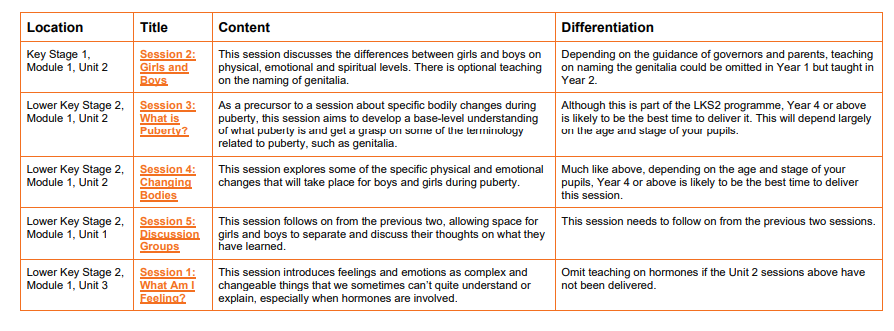 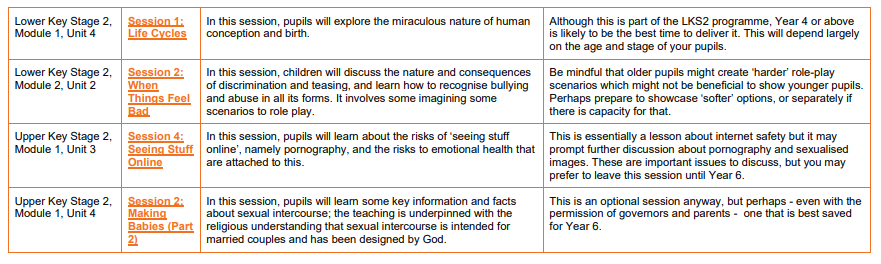 AUTUMNAUTUMNCurriculum Flight Path Curriculum Flight Path Curriculum Flight Path Curriculum Flight Path Curriculum Flight Path Curriculum Flight Path Curriculum Flight Path Curriculum Flight Path Curriculum Flight Path EYFS EYFS Year 1Year 2Year 3Year 4Year 5Year 6Awareness Days/WeeksLife to the FullCreated and Loved by GodLife to the FullCreated and Loved by GodEYFS Module 1 unit 1:Story sessions 5 x 15 minutesEYFS Module 1 unit 1:Story sessions 5 x 15 minutesKey Stage 1 Module 1 Unit 1:Story Sessions, Let the Children Come 5 x 10 minutesKS1 Module 1 Unit 1:Story Sessions Let the Children Come 5 x 10 minutesY3 Module 1 unit 1 Get Up! Session 1The Sacraments Session 2Module 2 Unit 1 Jesus, My Friend Y4 Module 1 Unit 1 Session 1Get up! Y5 Module 1 unit 1 Calming the storm stories Module 2 unit 1 Is God Calling You?Y6 Module 1 unit 1 Calming the storm stories-Youth Mental Health day 19th September -Anti Bullying Week -International Day of Peace Sept 21st- Black history Month 31st Oct-World Kindness day 13th Nov-Children in Need 18th Nov -St Andrew's day 30th Nov -Christmas jumper day 10th DecPSHE AssociationTheme:Healthy LifestylesAnd Keeping SafePSHE AssociationTheme:Healthy LifestylesAnd Keeping SafeRoad SafetyFirework SafetyHow do we play here?Who keeps me safe at school? Link to school rulesWho keeps me safe at home?What do I do if I get lost? (stranger danger)Ways I can be Healthy (food, exercise, sleep etc)Road SafetyFirework SafetyHow do we play here?Who keeps me safe at school? Link to school rulesWho keeps me safe at home?What do I do if I get lost? (stranger danger)Ways I can be Healthy (food, exercise, sleep etc)Keeping Safe:H31. that household products (including medicines) can be harmful if not used correctlyH36. how to get help in an emergency (how to dial 999 and what to say)H32 and how to cross the road safelyDental Health About dental care and visiting the dentist; how to brush teeth correctly; food and drink that support dental healthHealthy Lifestyles:H9. that bacteria and viruses can affect health; how everyday hygiene routines can limit the spread of infection; the wider importance of personal hygiene and how to maintain itKeeping Safe:H14. how and when to seek support, including which adults to speak to in and outside school, if they are worried about their health.Habits How to make informed decisions about health,  about the elements of a balanced, healthy lifestyleAbout choices that support a healthy lifestyle, and recognise what might influence these.H4. how to recognise that habits can have both positive and negative effects on a healthy lifestyleH8. about how sleep contributes to a healthy lifestyle; routines that support good quality sleep; the effects of lack of sleep on the body, feelings, behaviour and ability to learnH9. that bacteria and viruses can affect health; how everyday hygiene routines can limit the spread of infection; the wider importance of personal hygiene and how to maintain itKeeping Safe:H39. about hazards (including fire risks) that may cause harm, injury or risk in the home and what they can do reduce risks and keep safeH41. strategies for keeping safe in the local environment or unfamiliar places (rail,water, road) and firework safetyH43. about what is meant by first aid; basic techniques for dealing with common InjuriesH44. how to respond and react in an emergency situation; how to identify situations that may require the emergency services; know how to contact themand what to sayHealthy Lifestyles:H37. reasons for following and complying with regulations and restrictions (including age restrictions); how they promote personal safety and wellbeing withreference to social media, television programmes, films, games and online gamingH40. about the importance of taking medicines correctly and using householdproducts safely, (e.g. following instructions carefully)LifestylesH5. about what good physical health means; how to recognise early signs of physical illness.H7. how regular (daily/weekly) exercise benefits mental and physical health (e.g. walking or cycling to school, daily active mile); recognise opportunities to be physically active and some of the risks associated with an inactive lifestyle-Youth Mental Health day 19th September -Anti Bullying Week -International Day of Peace Sept 21st- Black history Month 31st Oct-World Kindness day 13th Nov-Children in Need 18th Nov -St Andrew's day 30th Nov -Christmas jumper day 10th DecQuestion (based on specific components of knowledge)Question (based on specific components of knowledge)What makes a good friend? How can we play together?What makes a good friend? How can we play together?How can I recognise my feelings?How do I keep my teeth healthy?What choices support healthy well-being?Why should we eat well and look after our teeth? Why should we keep active and sleep well? (link to PE)What are all the elements that contribute to healthy well-being?How can we keep healthy as we grow? How can the media influence people?-Youth Mental Health day 19th September -Anti Bullying Week -International Day of Peace Sept 21st- Black history Month 31st Oct-World Kindness day 13th Nov-Children in Need 18th Nov -St Andrew's day 30th Nov -Christmas jumper day 10th DecVocabulary (progressive – so what are the new words?)Vocabulary (progressive – so what are the new words?)welcome, share, belong, team, friendship, care, sorry, forgivewelcome, share, belong, team, friendship, care, sorry, forgivefeelings,, thoughts, positive, negative, relationships, forgivenessdentist, oral, cavities, decay, hygiene, plaquebalanced, healthy choices, well-being, emotions, mental health, physical health, hydrationbalanced, habits, lifestyle, addictionacceptance, belonging, self-esteem, self-assurance, anxiety, stress, fatigue, awareness, overwhelmed, positivityinactive, benefits, influence, guideline, restriction, pressure-Youth Mental Health day 19th September -Anti Bullying Week -International Day of Peace Sept 21st- Black history Month 31st Oct-World Kindness day 13th Nov-Children in Need 18th Nov -St Andrew's day 30th Nov -Christmas jumper day 10th Dec SPRING Term  SPRING Term  SPRING Term  SPRING Term  SPRING Term  SPRING Term  SPRING Term  SPRING Term  SPRING Term  SPRING Term  SPRING Term EYFS EYFS Year 1Year 2Year 3Year 4Year 5Year 6Awareness days Life to the FullLife to the FullEYFS Module 2 unit 1: Role Model 2 x 15 minuteEYFS Module 1 Unit 2:I am MeHead, Shoulders, Knees and ToesReady TeddyModule 2 Unit 2:Who’s WhoYou’ve got a friend in meForever Friends 15 mins eachEYFS Module 2 Unit 3:Safe inside and outMy Body, My RulesFeeling PoorlyPeople Who Help Us(15 mins each)EYFS Module 2 unit 1: Role Model 2 x 15 minuteEYFS Module 1 Unit 2:I am MeHead, Shoulders, Knees and ToesReady TeddyModule 2 Unit 2:Who’s WhoYou’ve got a friend in meForever Friends 15 mins eachEYFS Module 2 Unit 3:Safe inside and outMy Body, My RulesFeeling PoorlyPeople Who Help Us(15 mins each)KS1 Module 2 Unit 2:Special People Treat Others Well And Say Sorry session KS1 Module 2 Unit 3:Being SafeGood Secrets and Bad SecretsPhysical ContactHarmful SubstancesCan You Help Me?KS1 Module 1 Unit 2:I am UniqueGirls and BoysClean and Healthy (40 x 2)KS1 Module 1 Unit 3 Feelings, Likes and DislikesFeelings Inside OutSuper Susie Gets AngryY3 Module 2 Unit 2 Friends, Family and Others session 1When things feel bad session 2Y3 Module 2 Unit 3 Sharing online session 1Chatting online session 2Safe in my body session 3Drugs, alothol and tobacco session 4First aid heroes session 5Year 4 Module 1 Unit 2What is puberty? Session 3 (Year 4 only)Y4 Module 1 unit 2We don't have to be the same session 1Respecting our bodies session 2What is puberty? Session 3(Year 4 only)Changing bodies session 4boy/girl dicussion groups session 5 Module 1 unit 3 What Am I feeling? Session 1What am I looking at? Session 2I am thankful! Session 3Y5 Module 2 unit 2 Under pressure session 1Do you want a piece of cake session 2Self-talk session 3 Y 5 Module 2 unit 3 Sharing isn’t always caring Session 1Cyberbullying session 2Types of abuse session 3Impacted lifestyles session 4Making good choices session 5Giving assistance session 6 Y6 Module 1 unit 4 Making babies (part1) session 1Making babies (part 2) session 2Menstruation session 3 (only year 6 children)Y6 Module 1 unit 2 Gifts and talents session 1Girls bodies session 2Boys bodies session 3Spots and sleep session 4Y6 Module 1 unit 3 Body image session 1Funny feelings session 2Emotional changes session 3Seeing stuff online session 4Y6 Module 1 unit 4 Making babies (part1) session 1Making babies (part 2) session 2Menstruation session 3 (only year 6 children)Y6 Module 1 unit 3 Seeing stuff online session 4- Year 6 only?3 March- World Hearing Day-3 March- World Book Day-3 March- World Wildlife Day-7 - 11 March - National Careers Week-7 - 11 March - National School Breakfast Week- 8 March- International Women’s Day-11 - 20 March- British Science Week-14 - 19 March- Neurodiversity Celebration Week-18 March- Global Recycling Day-18 March- Comic Relief/Red Nose Day-20 March- World Oral Health Day-21 March- World Down Syndrome Day-29 March - 3 April- World Autism Awareness WeekPSHE AssociationTheme:Living in the Wider World PSHE AssociationTheme:Living in the Wider World Managing Feelings and BehaviourEYFS PSED: Making Relationships:Early Learning Goal Children play co-operatively, taking turns with others. They take account of one another’s ideas about how to organise their activity. They show sensitivity to others’ needs and feelings, and form positive relationships with adults and other children. EYFS PSED: Self Confidence and Self AwarenessEarly Learning Goal Children are confident to try new activities, and say why they like some activities more than others. They are confident to speak in a familiar group, will talk about their ideas, and will choose the resources they need for their chosen activities. They say when they do or don’t need help.EYFS PSED: Managing Feelings and Behaviour:Early Learning Goal Children talk about how they and others show feelings, talk about their own and others’ behaviour, and its consequences, and know that some behaviour is unacceptable. They work as part of a group or class, and understand and follow the rules. They adjust their behaviour to different situations, and take changes of routine in their stride.Support children’s understanding of different people’s job’s and nurture their aspirations for their own careersManaging Feelings and BehaviourEYFS PSED: Making Relationships:Early Learning Goal Children play co-operatively, taking turns with others. They take account of one another’s ideas about how to organise their activity. They show sensitivity to others’ needs and feelings, and form positive relationships with adults and other children. EYFS PSED: Self Confidence and Self AwarenessEarly Learning Goal Children are confident to try new activities, and say why they like some activities more than others. They are confident to speak in a familiar group, will talk about their ideas, and will choose the resources they need for their chosen activities. They say when they do or don’t need help.EYFS PSED: Managing Feelings and Behaviour:Early Learning Goal Children talk about how they and others show feelings, talk about their own and others’ behaviour, and its consequences, and know that some behaviour is unacceptable. They work as part of a group or class, and understand and follow the rules. They adjust their behaviour to different situations, and take changes of routine in their stride.Support children’s understanding of different people’s job’s and nurture their aspirations for their own careersJobsSupport children’s understanding of different people’s job’s and nurture their aspirations for their own careersL15. that jobs help people to earn money to pay for thingsNeeds and Wants L10. what money is; forms that money comes in; that money comes from different sourcesL11. that people make different choices about how to save and spend moneyL12. about the difference between needs and wants; that sometimes people may not always be able to have the things they wantL13. that money needs to be looked after; different ways of doing thisL15. that jobs help people to earn money to pay for thingsRights and ResponsibilitiesR21. about discrimination: what it means and how to challenge itL10. about prejudice; how to recognise behaviours/actions which discriminate against others; ways of responding to it if witnessed or experiencedR34. how to discuss and debate topical issues, respect other people’s point ofview and constructively challenge those they disagree withL2. to recognise there are human rights, that are there to protect everyoneL3. about the relationship between rights and responsibilitiesThe World of Work Support children’s understanding of different people’s job’s and nurture their aspirations for their own careers26. that there is a broad range of different jobs/careers that people can have; that people often have more than one career/type of job during their lifeL28. about what might influence people’s decisions about a job or career (e.g. personal interests and values, family connections to certain trades or businesses, strengths and qualities, ways in which stereotypical assumptions can deter peoplefrom aspiring to certain jobsMoney, Money, MoneyL17. about the different ways to pay for things and the choices people have about thisL18. to recognise that people have different attitudes towards saving and spending money; what influences people’s decisions; what makes something ‘goodvalue for money’L19. that people’s spending decisions can affect others and the environment (e.g. Fair trade, buying single-use plastics, or giving to charity)L20. to recognise that people make spending decisions based on priorities, needs and wantsL21. different ways to keep track of moneyL22. about risks associated with money (e.g. money can be won, lost or stolen) and ways of keeping money safeL24. to identify the ways that money can impact on people’s feelings and EmotionsI can be AnythingSupport children’s understanding of different people’s job’s and nurture their aspirations for their own careersL27. about stereotypes in the workplace and that a person’s career aspirations should not be limited by themL29. that some jobs are paid more than others and money is one factor which may influence a person’s job or career choice; that people may choose to do voluntary work which is unpaidL30. about some of the skills that will help them in their future careers e.g. teamwork, communication and negotiationL31. to identify the kind of job that they might like to do when they are olderL32. to recognise a variety of routes into careers (e.g. college, apprenticeship, University3 March- World Hearing Day-3 March- World Book Day-3 March- World Wildlife Day-7 - 11 March - National Careers Week-7 - 11 March - National School Breakfast Week- 8 March- International Women’s Day-11 - 20 March- British Science Week-14 - 19 March- Neurodiversity Celebration Week-18 March- Global Recycling Day-18 March- Comic Relief/Red Nose Day-20 March- World Oral Health Day-21 March- World Down Syndrome Day-29 March - 3 April- World Autism Awareness WeekQuestion (based on specific components of knowledge)Question (based on specific components of knowledge)Why are rules important? Is that fair?Why are rules important? Is that fair?Why do people have jobs? Is money important? What are my rights? Therefore what are my responsibilities?What jobs are out there? What decisions can people make about money?What do I aspire to be? What is a stereotype?3 March- World Hearing Day-3 March- World Book Day-3 March- World Wildlife Day-7 - 11 March - National Careers Week-7 - 11 March - National School Breakfast Week- 8 March- International Women’s Day-11 - 20 March- British Science Week-14 - 19 March- Neurodiversity Celebration Week-18 March- Global Recycling Day-18 March- Comic Relief/Red Nose Day-20 March- World Oral Health Day-21 March- World Down Syndrome Day-29 March - 3 April- World Autism Awareness WeekVocabulary (progressive – so what are the new words?)Vocabulary (progressive – so what are the new words?)feeling, naming emotions, actions, behaviour, rules, safefeeling, naming emotions, actions, behaviour, rules, safejob, career, earn, pay money, bank, spending, saving, earn, payhuman rights, responsibility, discrimination, prejudice, UNICEF, opportunitiestrades, professional, business, vocation, interest, strengthpriorities, debt, invest, account, value, environment, fairtradevoluntary, qualification, career path, ambition, aspiration3 March- World Hearing Day-3 March- World Book Day-3 March- World Wildlife Day-7 - 11 March - National Careers Week-7 - 11 March - National School Breakfast Week- 8 March- International Women’s Day-11 - 20 March- British Science Week-14 - 19 March- Neurodiversity Celebration Week-18 March- Global Recycling Day-18 March- Comic Relief/Red Nose Day-20 March- World Oral Health Day-21 March- World Down Syndrome Day-29 March - 3 April- World Autism Awareness WeekSUMMER TERMSUMMER TERMEYFS EYFS Year 1Year 2Year 3Year 4Year 5Year 6Awareness days Life to the FullLife to the FullEYFS Module 1 Unit 4:Growing upEYFS Module 3 Unit 1:God is LoveLoving God, Loving OthersEYFS Module 3 Unit 2:Me, You, UsEYFS Module 1 Unit 4:Growing upEYFS Module 3 Unit 1:God is LoveLoving God, Loving OthersEYFS Module 3 Unit 2:Me, You, UsKS1 Module 3 Unit 1:Three In OneWho is My Neighbour?KS1 Module 3 Unit 2: The Communities We Live   InKS1 Module 1 Unit 4:The Cycle of LifeKS1 Module 3 Unit 1Three in OneWho is my Neighbour?KS1 Module 3 Unit 2:The Communities We Live inY3 Module 3 unit 1 Community Love session 1What is the church? Session 2Y3 Module 3 uni 2 How do I love others? Session 1Y4 Module 1 unit 4 Life cycles session 1 Y4 Module 3 unit 1 A community of love What is the church? Y4 Module 3 unit 2How do I love others?Y5 Module 3 unit 1 The Trinity session 1Catholic social teaching session 2Y5 Module 3 unit 2 Reaching out session 1 Y6 Module 3 unit 1 The Trinity session 1Catholic social teaching session 2Y6 Module 3 unit 2 Reaching out session 1 - 30 May - National Walking Month3 - 8 May- Sun Awareness Week4 May- Designated Mental Health Network Meeting8 May- World Fairtrade Day10 - 15 May- Mental Health Awareness Week17 - 20 May- Walk to School Week28 May - World Hunger Day30 May - 4 June - Bike Week1 - 7 June - Volunteers’ Week5 June - World Environment Day7 - 12 June - Child Safety Week9 June - UK Clothing Poverty Awareness Day11 June - National School Business Leaders’ Day14 - 17 June - Healthy Eating Week21 June - World Music Day29 June - 19 July - Children’s Art Week1 - 31 July - Plastic Free July5 - 10 July - National Hygiene Week6 July - Designated Mental Health Network Meeting  15 July -- World Youth Skills Day PSHE Association Theme:Keeping SafePSHE Association Theme:Keeping SafeSelf Confidence and Self Awareness + Managing ChangeTransition to new classWater, Beach and Sun SafetySelf Confidence and Self Awareness + Managing ChangeTransition to new classWater, Beach and Sun SafetyWho helps us? + Managing ChangeAbout preparing to move to a new class/year groupKeeping Safe:H30. about how to keep safe at home (including around electrical appliances) and fire safety (e.g. not playing with matches and lighters)Who helps us? + Managing ChangeH35. about what to do if there is an accident and someone is hurtH36. how to get help in an emergency (how to dial 999 and what to say)H32. ways to keep safe in familiar and unfamiliar environments (e.g. beach, shopping centre, park, swimming pool, on the street) and how to cross the road safelyAbout preparing to move to a new class/year groupStaying Safe + Managing ChangeH36. strategies to manage transitions between classes and key stagesKeeping Safe:H41. strategies for keeping safe in the local environment or unfamiliar places (rail, water, road) and firework safety;H12. about the benefits of sun exposure and risks of overexposure; how to keep safe from sun damage and sun/heat stroke and reduce the risk of skin cancerStaying Safe + Managing ChangeH36. strategies to manage transitions between classes and key stagesH12. about the benefits of sun exposure and risks of overexposure; how to keep safe from sun damage and sun/heat stroke and reduce the risk of skin cancerBeing Safe + Managing ChangeH36. strategies to manage transitions between classes and key stagesKeeping Safe:H12. about the benefits of sun exposure and risks of overexposure; how to keep safe from sun damage and sun/heat stroke and reduce the risk of skin cancerBeing Safe + Managing ChangeThe transition to new schoolsKeeping Safe:H12. about the benefits of sun exposure and risks of overexposure; how to keep safe from sun damage and sun/heat stroke and reduce the risk of skin cancer1 - 30 May - National Walking Month3 - 8 May- Sun Awareness Week4 May- Designated Mental Health Network Meeting8 May- World Fairtrade Day10 - 15 May- Mental Health Awareness Week17 - 20 May- Walk to School Week28 May - World Hunger Day30 May - 4 June - Bike Week1 - 7 June - Volunteers’ Week5 June - World Environment Day7 - 12 June - Child Safety Week9 June - UK Clothing Poverty Awareness Day11 June - National School Business Leaders’ Day14 - 17 June - Healthy Eating Week21 June - World Music Day29 June - 19 July - Children’s Art Week1 - 31 July - Plastic Free July5 - 10 July - National Hygiene Week6 July - Designated Mental Health Network Meeting  15 July -- World Youth Skills Day Question (based on specific components of knowledge)Question (based on specific components of knowledge)What am I good at? What makes me special? Who helps me to grow?What am I good at? What makes me special? Who helps me to grow?Who helps us to stay safe? What helps us to stay healthy?Who helps us to stay safe? What helps us to stay healthy?What keeps us safe? How do we stay safe in our local environment? (To include beach and sun safety)What keeps us safe? How do we stay safe in our local environment? (To include beach and sun safety)Can I identify risks? (To include beach and sun safety) How can we help in an accident or emergency?Can I identify risks? (To include beach and sun safety) How can we help in an accident or emergency?1 - 30 May - National Walking Month3 - 8 May- Sun Awareness Week4 May- Designated Mental Health Network Meeting8 May- World Fairtrade Day10 - 15 May- Mental Health Awareness Week17 - 20 May- Walk to School Week28 May - World Hunger Day30 May - 4 June - Bike Week1 - 7 June - Volunteers’ Week5 June - World Environment Day7 - 12 June - Child Safety Week9 June - UK Clothing Poverty Awareness Day11 June - National School Business Leaders’ Day14 - 17 June - Healthy Eating Week21 June - World Music Day29 June - 19 July - Children’s Art Week1 - 31 July - Plastic Free July5 - 10 July - National Hygiene Week6 July - Designated Mental Health Network Meeting  15 July -- World Youth Skills Day Vocabulary (progressive – so what are the new words?)Vocabulary (progressive – so what are the new words?)special, unique, created, different special, unique, created, different electrical appliance, shock, crossings, unfamiliar, emergency, accident, sunscreen, lifeguard, unfamiliarelectrical appliance, shock, crossings, unfamiliar, emergency, accident, sunscreen, lifeguard, unfamiliarhazard, harm, exposure, heat stroke, skin cancer, UVA, UVB, riptide, emergency serviceshazard, harm, exposure, heat stroke, skin cancer, UVA, UVB, riptide, emergency serviceswords linked to first aid - resuscitation, risk, respond, react, reducewords linked to first aid - resuscitation, risk, respond, react, reduce1 - 30 May - National Walking Month3 - 8 May- Sun Awareness Week4 May- Designated Mental Health Network Meeting8 May- World Fairtrade Day10 - 15 May- Mental Health Awareness Week17 - 20 May- Walk to School Week28 May - World Hunger Day30 May - 4 June - Bike Week1 - 7 June - Volunteers’ Week5 June - World Environment Day7 - 12 June - Child Safety Week9 June - UK Clothing Poverty Awareness Day11 June - National School Business Leaders’ Day14 - 17 June - Healthy Eating Week21 June - World Music Day29 June - 19 July - Children’s Art Week1 - 31 July - Plastic Free July5 - 10 July - National Hygiene Week6 July - Designated Mental Health Network Meeting  15 July -- World Youth Skills Day 